Protocolo de Anteproyectos de Investigación Científica de la Feria de Ciencias e Ingenierías Coahuila 2018Especificaciones y contenidosSe entiende por proyecto de investigación científica al proceso sistemático, organizado y objetivo, que a través de actividades intelectuales y experimentales busca incrementar el conocimiento, averiguar datos y proponer soluciones en un área.Formato del plan de investigación:Tipo de letra Arial o Times New Roman.Tamaño 12 puntosInterlineado 1.15.Justificado completo.Espacio entre párrafos de 2 puntos.Margen normal (2.54 cm).PortadaEl título del proyecto:Deberá estar escrito en español, relacionado con el contenido que se presenta.Deberá ser una idea breve, clara, sintética y concisa.Incluir el nombre del evento, sede y el logotipo.Especificar la categoría en que participa y área de conocimiento.Escribir completos los nombres de los participantes.Incluir el nombre del asesor.ContenidoIntroducciónIncluir el propósito y/o relevancia del proyecto.Destacar el impacto de la investigación.AntecedentesReflejar una revisión minuciosa en publicaciones científicas serias, con una antigüedad máxima de cinco años.JustificaciónExplicar claramente la relevancia, impacto e innovación del trabajo.Definición del problema o pregunta a resolverEl planteamiento del problema debe ser pertinente, factible y viable.Indicar de manera concreta, objetiva y específica el punto fundamental por investigar.ObjetivosIncluir un objetivo general.Incluir objetivos específicos.El planteamiento se hace a partir de preguntas de investigación que se busca resolver.Deben ser claros y pertinentes.Deben ser alcanzables y coherentes de acuerdo al planteamiento del problema.HipótesisDeben ser coherentes, viables, originales y verificables a través del desarrollo del proyecto de investigación.Tienen relación con el problema planteado.Están en función de los objetivos.Incluyen variables a evaluar o manipular.Plantean posibles respuestas a las preguntas de investigación.Metodología o Procedimientos a utilizarSe hace una detallada descripción de Diseño de Investigación (experimental o no experimental): Procedimiento, lugar, equipos y material de laboratorio, tipo y concentración de sustancias.Se pueden utilizar imágenes, fotografías, dibujos o diagramas que ayudan a describir la metodología.Si el proyecto es experimental, describir las características generales y particulares de los grupos experimental y controlSi la investigación es No experimental e indica calcular una muestra: describir las características generales y particulares de la población y la muestra.Realizar una detallada descripción del instrumento (método o técnica) de recolección de datos.Referencias bibliográficasPresentar fuentes bibliográficas actuales, pertinentes y relacionadas con la temática.Presentar la bibliografía utilizando, de preferencia el formato de citación APA (American Psychological Association), si se utiliza otro, indicarlo así.Ejemplo de Portada “Nombre del proyecto”Número de FIPI:Proyecto de Investigación Científica:Área de conocimiento:Nivel educativo:Nombre completo de los estudiantes:Nombre completo del profesor-asesor:Fecha: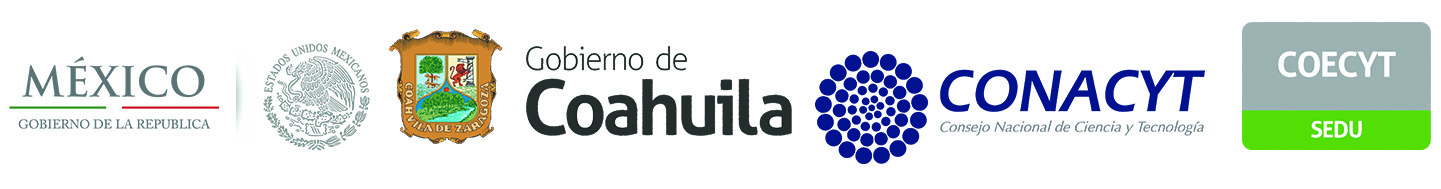 